Муниципальное дошкольное образовательное учреждение «Детский сад № 22»Проект  "Народные праздники. Колядки."средняя группа	Подготовила воспитатель гр.№4                         	Шевякова С.А.Ярославль, 2020Цель проекта: - дать представление о национальном культурном наследии - расширение круга изучаемых фольклорных жанров; -  представить фольклор, как явление, сочетающее музыку, действие и тексты; - познакомить с обрядом колядования на Руси;  - приобщение к русской традиции.Задачи проекта:Познакомить с традициями празднования рождества на Руси.Познакомить с символами праздника «свечи»,"ангел","козули".Познакомить с художественными произведениями о зиме и рождественских днях.Формировать представления об атрибутах, относящихся к празднованию Рождества.Участники проекта:Дети, родители, воспитатель  группы.Тип проекта:По доминирующей в проекте деятельности: творческий.По содержанию: обучающий.По числу участников проекта: групповой .По времени проведения: краткосрочный (2 недели).По характеру контактов: ребенок и семья, в рамках ДОУ.По характеру участия ребенка в проекте: участник от зарождения идеи до получения результата.Актуальность проблемы:Современное общество характеризуется ростом национального самосознания, стремлением понять и познать историю, культуру своего народа. Вопросы духовно-нравственного воспитания являются приоритетными с точки зрения государственной политики в области образования. Возрождение России, поддержание международного статуса связано сегодня не только с решением политических, экономических, социальных проблем, но, прежде всего, с воспитанием высоконравственной личности гражданина нашего Отечества, развитием его духовности, личностным принятием исторически сложившейся морали и нравственности.Гипотеза реализации проектаРусская народная культура оказывает огромное влияние на формирование духовного мира ребенка, развитие его интеллекта, эмоций, творческих способностей. Соприкосновение с традициями духовно обогащают ребенка, воспитывают гордость за свой народ, поддерживают интерес к его истории и культуре. Приобщение детей к участию в праздниках и обрядах родного народа дает им возможность на практике познать его культурно-исторический опыт, формирует чувство благородства и ответственности за личную деятельность, творческое созидание и достойное поведение.Реализация проекта позволит объединить усилия ДОУ и семьи для успешной социализации ребенка и формирования устойчивого интереса к народной культуре, ее материальным и духовным ценностям. Находясь в постоянном соприкосновении с фольклором дети постепенно осваивают народный музыкально-поэтический язык, стереотипы поведения, коммуникативные навыки.Предполагаемое распределение ролей в проектной группе:Воспитатель: организует образовательные ситуации, совместную продуктивную деятельность, консультирование родителей.Дети: участвуют в образовательной и игровой деятельности.Родители: закрепляют полученные детьми знания на практике.Предполагаемый результат проекта:Дети имеют представления о наличии такого праздника на Руси, разучены некоторые элементы праздника и успешно проведен досуг по теме «Рождественские колядки»Этапы работы над проектом:Подготовительный этапОпределение темы проекта.Формулировка цели и определение задач.Подбор материалов по теме проекта.Составление плана основного этапа проекта.Основной этапОбразовательная деятельность по ОО «Художественное творчество» - рисование и раскрашивание атрибутов праздника – рождественский ангел.Образовательная деятельность по ОО «Социализация» Рассматривание иллюстраций «Празднование Рождества».Образовательная деятельность по ОО «ЧХЛ» Разучивание колядок.Работа с родителями – изготовление наглядного материала для детей по темам:     консультация по теме «Колядки на Руси»,  организация «Центра ряжения»,  угощение для проведения колядования.Чтение художественной литературы:Русские народные сказки: "Морозко", "Солдатские колядки".К.Лукашевич "Рождественский праздник"И.Токмакова "Самая красивая звезда"Хомяков "В этот светлый праздник"Рассказы о рождестве: "Ангельские крылья",И.Рутенин "Сказка про колокольчик",Джон Кэри "Золотые туфельки","Рождественский ангел","Паучки и рождественская елка",А.Яблочкина «Рождественский ангел». Просмотр мультфильма Уолта Диснея "Ночь перед рождеством"Заключительный этап:Проведение праздника «Рождественские колядки».Составление портфолио проекта.Итог:В заключении хочется отметить, что все поставленные задачи успешно решены, дети и родители приняли активное участие в реализации проекта. Результат достигнут.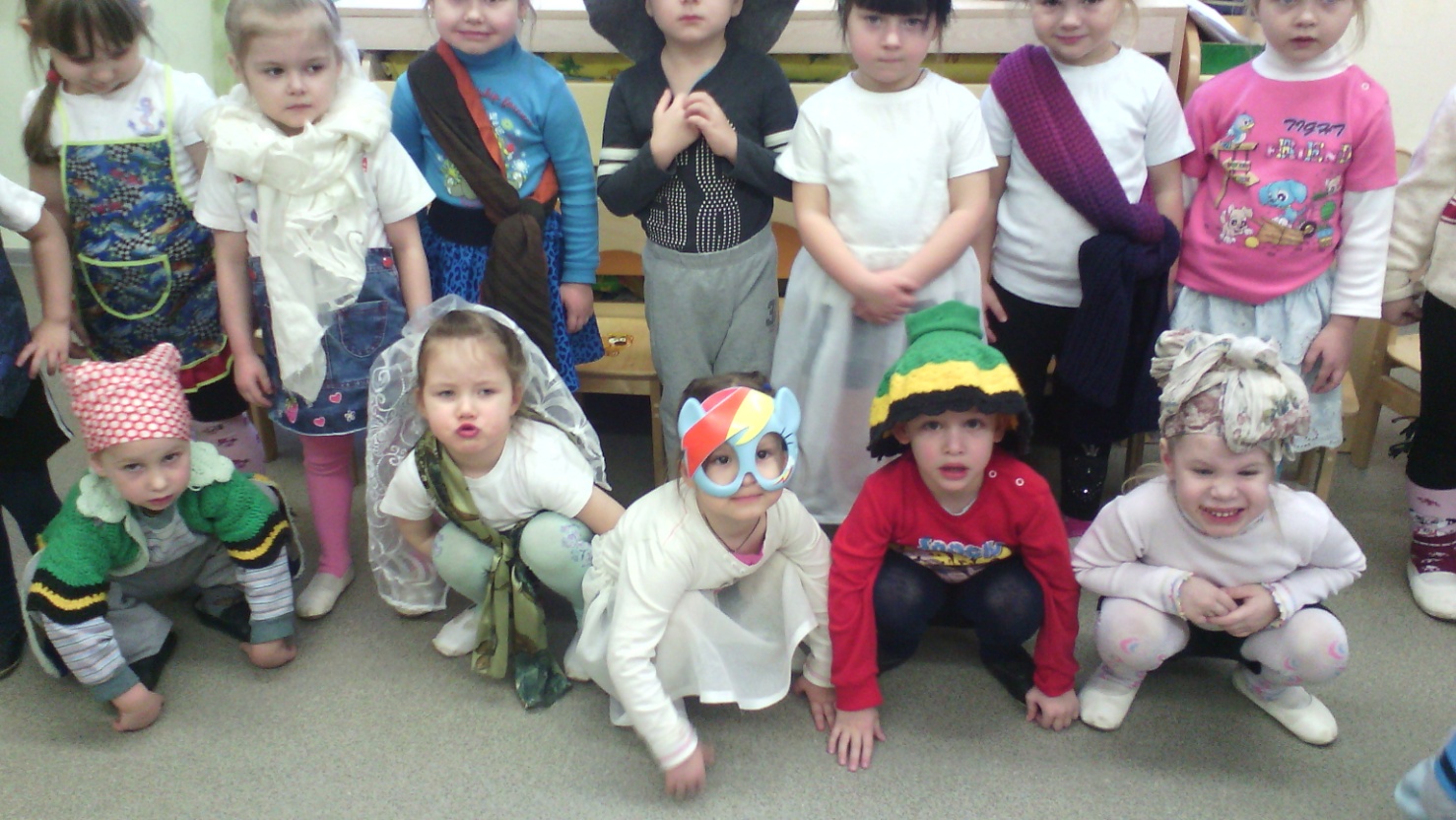 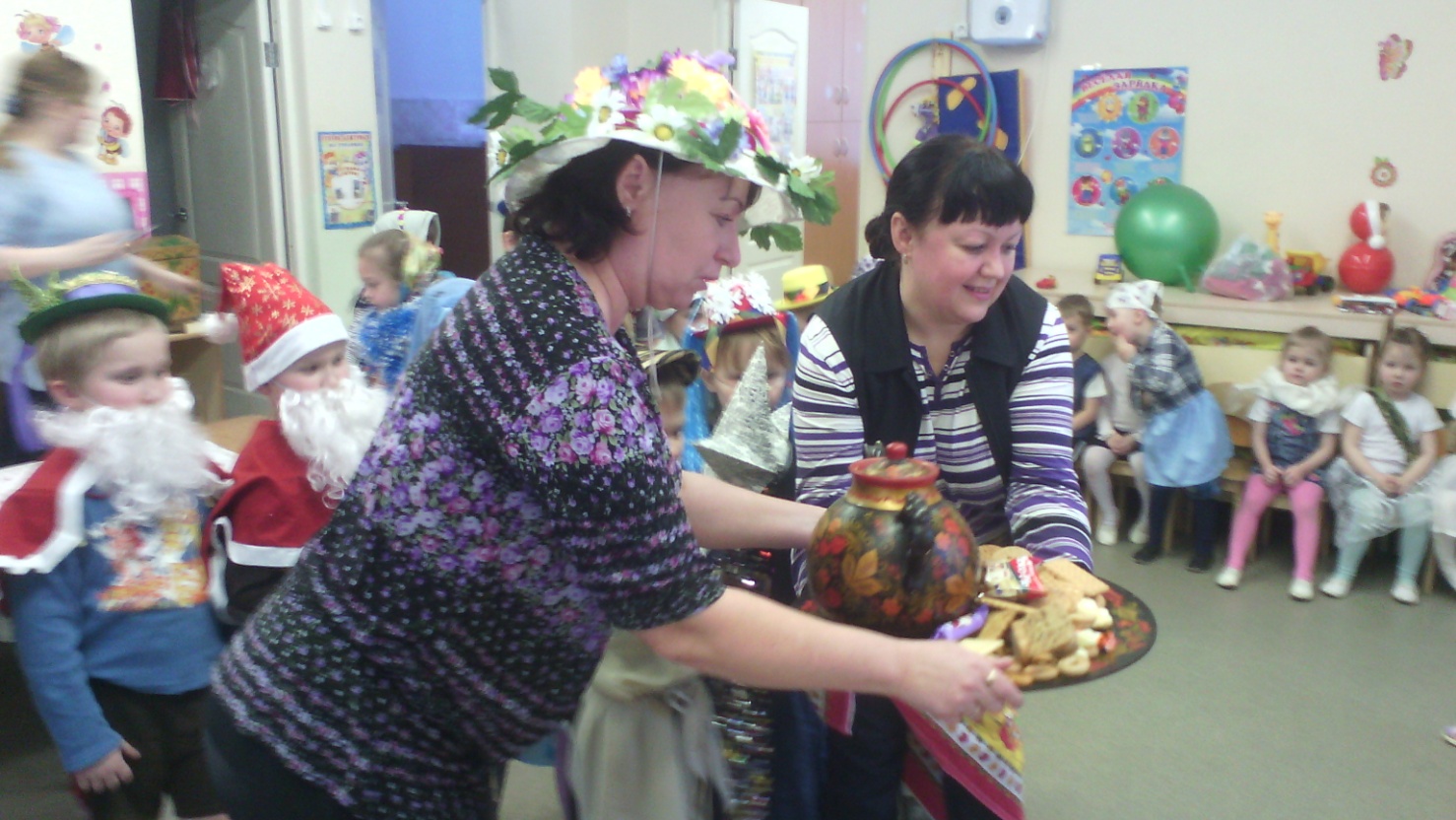 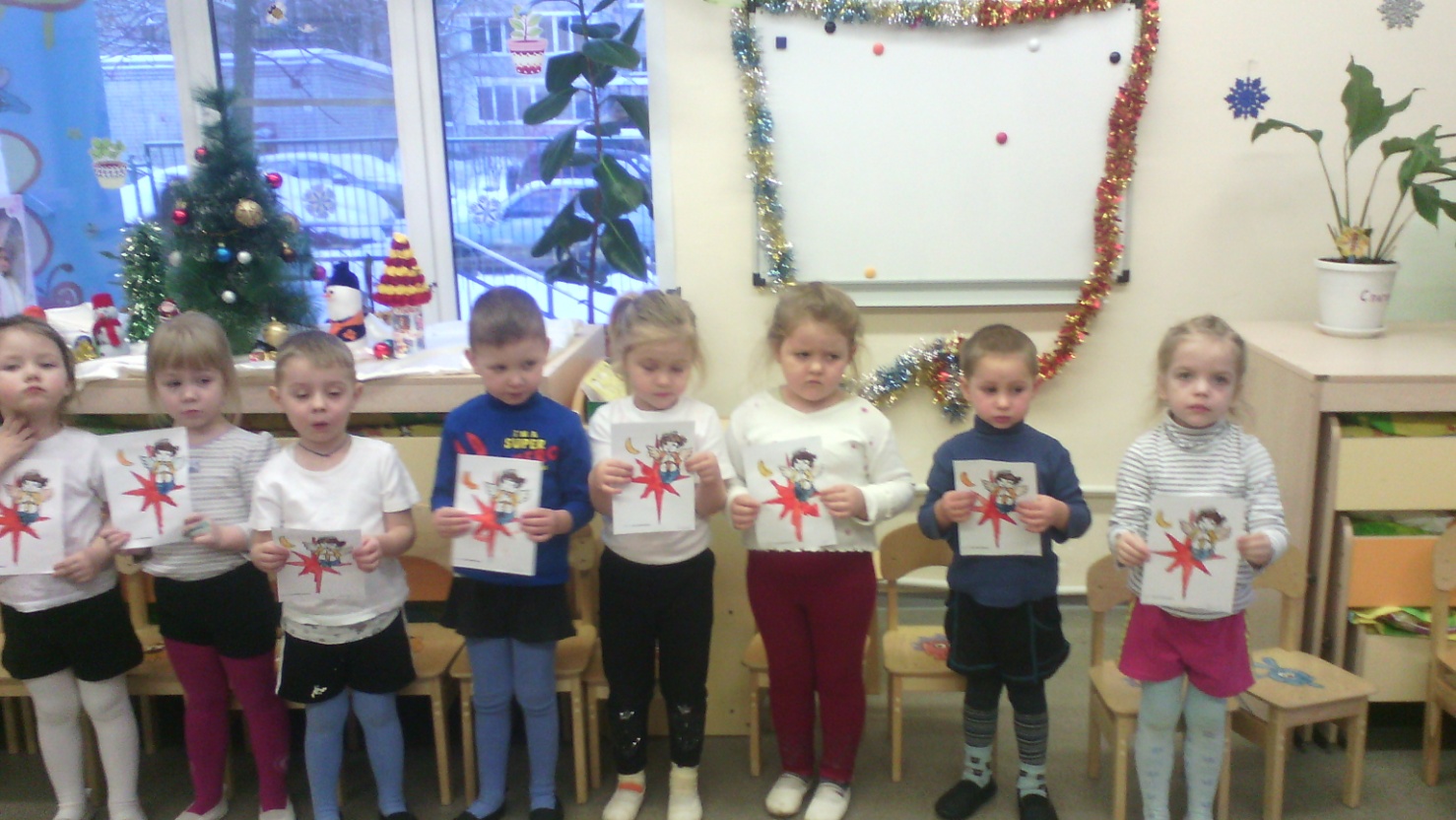 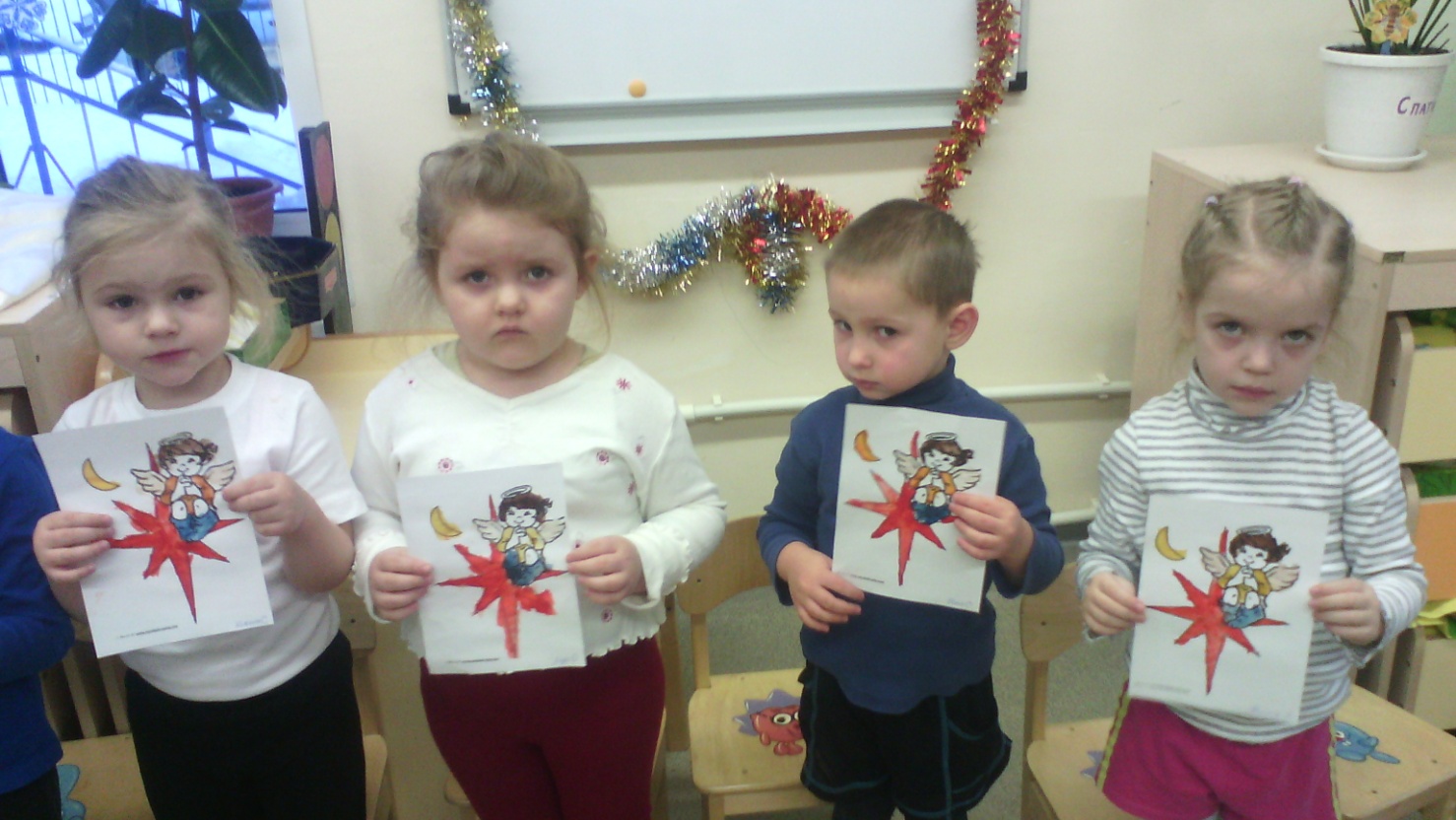 